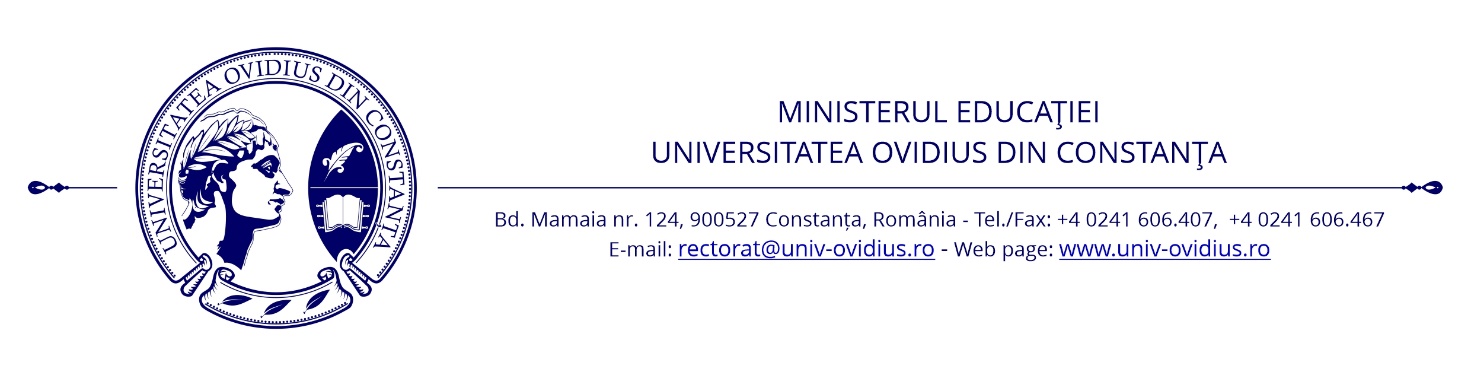 De acord cu îndrumarea,Cadru didactic coordonator (grad didactic, nume și prenume):..........................................................................Semnătura:………………………....CERERESubsemnatul(a)………………………………………………………………………..., student(ă) la Facultatea de Științe Economice în anul…….., programul de studii……………………………………………………………, forma de învățământ I.F./I.D.. vă rog să-mi aprobați realizarea lucrării de licență/disertație cu tema…………………………………………………………………………………………………………………pentru sesiunea de licență/disertație IULIE 2024.	Datele mele de contact sunt următoarele:E-mail:……………………………………………….Mobil: ……………………………………………….								Semnătură student,							………………………………………  Constanța,Data:………………………..